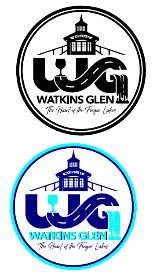 REGULAR MEETING OF THE BOARD OF TRUSTEES OF THE       VILLAGE OF WATKINS GLEN HELD TUESDAY, SEPTEMBER 17, 2019PLEDGE OF ALLEGIANCEThe public session of the meeting was called to order at 6:00 pm by Mayor Luke Leszyk who led the assembled in the pledge of allegiance.  Present were Mayor Luke Leszyk, Deputy Mayor Louie Perazzini, Trustee Anthony Fraboni, Trustee Laurie DeNardo, Sergeant Brandon Matthews, Superintendent Terry Wilcox, Village Clerk Lonnie Childs and Treasurer Rhonda Slater. Also present were Park Manager Michelle Hyde, Street Supervisor Kenny Barber and Water Supervisor Martin Pierce.  Absent was Trustee Nan Woodworth.  There were approximately sixteen other persons in attendance.PUBLIC BE HEARDPhil Bartow from the Schuyler County Historical Society was present to invite the Board to attend their next “Harvesting Schuyler’s Heritage, conversations about agriculture across time” scheduled for October 17, 2019 titled “Beer, Barley and Hops.  The last conversation discussed agriculture and salt production and how they continue to shape our area.Barbara Cook asked the Board for an update on the PFA levels in our water system.  Mayor Luke Leszyk gave a brief comment stating that the Village is in the process of doing the lab sampling and ensuring the samples are done in the proper fashion. Phil Barnes expressed his gratitude for the assistance with the Grand Prix Festival and the arrangement of the cars on display.  He, along with Nick Paradiso, then discussed the water and drainage issues on West Second Street that have been created during the new Padua tank construction.  The Board assured him that the issues will be addressed as soon as the Village is able.Mary Churchill then addressed the Board regarding the Clute Park redesign project.  The Board stated that the project is still moving forward.  Kristin VanHorn explained there will be more meetings during the final design review process that will be open to the public.APPROVAL OF MINUTESMinutes for Regular Meeting September 3, 2019Trustee Laurie DeNardo made the motion to approve the minutes for the regular Board of Trustees meeting held on September 3, 2019.  Trustee Anthony Fraboni seconded the motion.  The Board then voted on the motion and all were in favor.  Motion Carried.REPORTSParks Report; Streets Report; Codes Report; Water Report; Sewer Report; Electric Report; Superintendents Report; Police Report; Treasurer’s ReportTrustee Anthony Fraboni made the motion to approve the Department Heads’ reports as presented. Trustee Laurie DeNardo seconded the motion.  The Board then voted on the motion to approve and all were in favor. Motion Carried.VOTING ITEMSWWTP ReuseTrustee Laurie DeNardo made the motion to approve the recommendation to authorize Larson Design Group to move forward with developing an RFP for the redevelopment of the old wastewater treatment plant site on the lakefront.  Deputy Mayor Louie Perazzini seconded the motion.  The Board then voted on the motion and all were in favor.  Motion Carried.Resolution – Amend the 2019-2020 Police BudgetTrustee Anthony Fraboni made the motion to approve the following resolution to commit funds for the purchase of a new vehicle as it pertains to the MOU with the Watkins Glen Central School District.  Trustee Laurie DeNardo seconded the motion.  The Board then voted on the motion and all were in favor.  Motion Carried.WHEREAS, the Village of Watkins Glen entered into a memorandum of agreement between the Watkins Glen Police Department and the Watkins Glen Central School District at a regular meeting of the Board of Trustees on September 17, 2018; andWHEREAS, under this agreement, the Watkins Glen Central School authorized reimbursement for services in the amount of $60,000 for the School Resource Officers, a maximum of $10,000 for extra duty hours as needed and $5,000 for materials and supplies; andWHEREAS, the Watkins Glen Police Department is desirous of utilizing the reimbursement for materials and supplies for the future purchase of a police vehicle; BE IT RESOLVED, that the Village of Watkins Glen Treasurer be, and hereby is, authorized to make the necessary journal entries to commit $5,000 of these reimbursement funds for the future purchase of a police vehicle.Letter of Support – CDC Grant Application for FLX WorksTrustee Laurie DeNardo made the motion for the Mayor to sign a letter of support on behalf of the Village of Watkins Glen for the Appalachian Regional Commission Grant application as submitted by the Finger Lakes Gateway Community Development Corporation for the planned shared kitchen space project presented by FLX Works.  Trustee Anthony Fraboni seconded the motion.  The Board then voted on the motion and all were in favor.  Motion Carried.Village Office Copier Lease RenewalTrustee Anthony Fraboni made the motion to approve the Village Clerk to enter into a new agreement with Xerox, upon the completion of our current lease, for a new C8055H copier with a 48-month term ending with the Village owning the equipment.  The cost per month will go from $207.88/month down to $123.12/month, a savings of almost $85/month. There will also be additional savings on the print charges bringing the expected overall savings a month to $136 at our current printing rates.  Deputy Mayor Louie Perazzini seconded the motion.  The Board then voted on the motion and all were in favor.  Motion Carried.AUDIT General AuditTrustee Laurie DeNardo made the motion to approve the regular audit in the following amounts.  Trustee Anthony Fraboni seconded the motion.The Board then voted on the motion to approve and all were in favor.  Motion Carried.Online AuditTrustee Laurie DeNardo made the motion to approve the online payment for the August sales tax in the amount of $6,166.07.  Deputy Mayor Louie Perazzini seconded the motion.  The Board then voted on the motion to approve and all were in favor.  Motion Carried.JPC AuditTrustee Anthony Fraboni made the motion to approve the JPC audit in the amount of $83,099.53.  Trustee Laurie DeNardo seconded the motion.  The Board then voted on the motion to approve and all were in favor.  Motion Carried.BOARD CONCERNSMagee Street UpdateLarson Design Group’s Brad Sick gave a quick update on the progress of the Magee Street force main and street reconstruction stating that Edger Enterprises, a subcontractor of Vacri Construction, will be completing a majority of the work with the intent of maintaining local traffic and access to driveways to the extent possible.  An approximate timeline of events has been posted to the Village website for residents.Name for New Wastewater Treatment FacilityMayor Luke Leszyk informed the public that an official name has been selected for the new wastewater treatment facility.  Its official name will be the Catharine Valley Water Reclamation Facility with a startup date of March 24, 2020 in recognition of John King’s retirement as he has been instrumental in this project.Padua Tank Site Ribbon CuttingThe Board discussed having a ribbon cutting ceremony for the newly completed Padua tank.  No date was selected at this time as roadway cleanup and completion is still underway.Franklin Streetlight ProjectThe luminaires have finally arrived and all poles are in, other than the retrofit three bolt pattern poles.  There will be a meeting with Panko on Wednesday, September 4, 2019 to discuss when installation will begin.  EXECUTIVE SESSIONTrustee Anthony Fraboni made the motion to exit public session and enter executive session at 6:51pm for three personnel issues.  Deputy Mayor Louie Perazzini seconded the motion and all were in favor.  Motion Carried.  ADJOURNMENTWith no further business to come before the Board, Trustee Laurie DeNardo made the motion to exit executive session and adjourn the meeting at 7:13pm.  Trustee Anthony Fraboni seconded the motion.  The Board then voted on the motion and all were in favor.  Motion Carried.  Meeting Adjourned.Respectively Submitted,Rhonda E SlaterGeneral$45,605.73     Sewer$19,005.19Electric$1,635.03     Water$11,179.67